
ประกาศเทศบาลตำบลมะกอกเหนือ
เรื่อง ประกาศผู้ชนะการเสนอราคา ประกวดราคาจ้างก่อสร้างปรับปรุงผิวจราจรถนนคอนกรีตเสริมเหล็กโดยการปู Para Asphalt Concrete เขตที่ ๒ ด้วยวิธีประกวดราคาอิเล็กทรอนิกส์ (e-bidding)
--------------------------------------------------------------------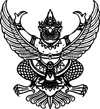 
ประกาศเทศบาลตำบลมะกอกเหนือ
เรื่อง ประกาศผู้ชนะการเสนอราคา ประกวดราคาจ้างก่อสร้างปรับปรุงผิวจราจรถนนคอนกรีตเสริมเหล็กโดยการปู Para Asphalt Concrete เขตที่ ๒ ด้วยวิธีประกวดราคาอิเล็กทรอนิกส์ (e-bidding)
--------------------------------------------------------------------               ตามประกาศ เทศบาลตำบลมะกอกเหนือ เรื่อง ประกวดราคาจ้างก่อสร้างปรับปรุงผิวจราจรถนนคอนกรีตเสริมเหล็กโดยการปู  Para  Asphalt  Concrete  เขตที่  ๒  ด้วยวิธีประกวดราคาอิเล็กทรอนิกส์                  (e-bidding)  และเอกสารประกวดราคาจ้างด้วยวิธีประกวดราคาอิเล็กทรอนิกส์  (e-Bidding) เลขที่ ๐๑/๒๕๖๓   ลงวันที่ ๒ เมษายน ๒๕๖๓ นั้น
               ปรับปรุงผิวจราจรถนนคอนกรีตเสริมเหล็กโดยการปู Para Asphalt Concrete เขตที่ ๒ หมู่ที่ ๑     ตำบลมะกอกเหนือ จำนวน ๕ สายทาง มีพื้นที่ไม่น้อยกว่า ๑๔,๗๓๘ ตารางเมตร เทศบาลตำบลมะกอกเหนือ ๑ สาย จำนวน ๑ โครงการ ผู้เสนอราคาที่ชนะการเสนอราคา ได้แก่ ห้างหุ้นส่วนจำกัด เพชรศรียา (ให้บริการ) โดยเสนอราคาต่ำสุด เป็นเงินทั้งสิ้น ๖,๒๘๐,๐๐๐.๐๐ บาท (หกล้านสองแสนแปดหมื่นบาทถ้วน) รวมภาษีมูลค่าเพิ่มและภาษีอื่น    ค่าขนส่ง ค่าจดทะเบียน และค่าใช้จ่ายอื่นๆ ทั้งปวง               ตามประกาศ เทศบาลตำบลมะกอกเหนือ เรื่อง ประกวดราคาจ้างก่อสร้างปรับปรุงผิวจราจรถนนคอนกรีตเสริมเหล็กโดยการปู  Para  Asphalt  Concrete  เขตที่  ๒  ด้วยวิธีประกวดราคาอิเล็กทรอนิกส์                  (e-bidding)  และเอกสารประกวดราคาจ้างด้วยวิธีประกวดราคาอิเล็กทรอนิกส์  (e-Bidding) เลขที่ ๐๑/๒๕๖๓   ลงวันที่ ๒ เมษายน ๒๕๖๓ นั้น
               ปรับปรุงผิวจราจรถนนคอนกรีตเสริมเหล็กโดยการปู Para Asphalt Concrete เขตที่ ๒ หมู่ที่ ๑     ตำบลมะกอกเหนือ จำนวน ๕ สายทาง มีพื้นที่ไม่น้อยกว่า ๑๔,๗๓๘ ตารางเมตร เทศบาลตำบลมะกอกเหนือ ๑ สาย จำนวน ๑ โครงการ ผู้เสนอราคาที่ชนะการเสนอราคา ได้แก่ ห้างหุ้นส่วนจำกัด เพชรศรียา (ให้บริการ) โดยเสนอราคาต่ำสุด เป็นเงินทั้งสิ้น ๖,๒๘๐,๐๐๐.๐๐ บาท (หกล้านสองแสนแปดหมื่นบาทถ้วน) รวมภาษีมูลค่าเพิ่มและภาษีอื่น    ค่าขนส่ง ค่าจดทะเบียน และค่าใช้จ่ายอื่นๆ ทั้งปวงประกาศ ณ วันที่ ๑๖ เมษายน พ.ศ. ๒๕๖๓